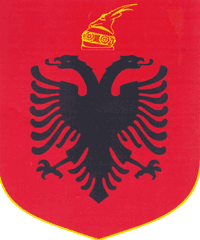 REPUBLIKA E SHQIPERISEKOMISIONI QENDROR I ZGJEDHJEVEV E N D I MPËR SHPALLJEN E REZULTATIT PËRFUNDIMTAR TË ZGJEDHJEVE TË PJESSHME PËR KRYETARIN E KOMUNËS KARBUNARË, QARKU FIER TË DATËS 03.11.2013Komisioni  Qendror  i  Zgjedhjeve,  në  mbledhjen e tij, të datës 11.11.2013, me pjesëmarrjen e:Lefterije	LUZI (LLESHI)-		KryetareHysen	         OSMANAJ-			Anëtar Klement	ZGURI-			Anëtar                           Vera		SHTJEFNI-			AnëtareShqyrtoi çështjen me OBJEKT: 		Për shpalljen e rezultatit përfundimtar të zgjedhjeve të pjesshme për Kryetarin e  Komunës Karbunarë, Qarku Fier, të datës 03.11.2013”BAZË LIGJORE: 	Neni 2, pika 18 gërma “b”, neni 23, pika 1 germa “a” të ligjit Nr.10019, datë 29.12.2008 “Kodi Zgjedhor i Republikës së Shqipërisë” i ndryshuar.KQZ pasi shqyrtoi dokumentacionin e paraqitur dhe dëgjoi diskutimet e të pranishmëveVËREN               	Në datë 03.11.2013, në Komunën Karbunarë, u zhvilluan zgjedhjet e pjesshme për Kryetarin e  Komunës. Në përfundim të proçesit të votimit dhe numërimit të votave nga grupet e numërimi KZAZ-ja nr.54, me vendimin nr. 17, datë 04.11.2013, miratoi tabelën Përmbledhëse të Rezultateve dhe shpalli fitues z. Bektash Daut Nexha, të propozuar nga Koalicioni “Aleanca për Shqipërinë Europiane” (ASE). Kundër Vendimit të KZAZ-së nr.54,  brenda afatit ligjor nuk pati në KQZ asnjë ankim zgjedhor nga asnjë subjekt zgjedhor pjesësmarrës në zgjedhjet e pjesshme për Kryetarin e  Komunës Karbunarë, Qarku Fier të datës 03.11.2013. 	Në referim të përcaktimeve të nenit 2, pika 18, gërma ”b” të Kodit Zgjedhor, Komisioni Qendror i Zgjedhjeve, shpall me vendim rezultatin përfundimtar të zgjedhjeve në këtë Njësi Zgjedhore.PËR KËTO ARSYEKomisioni Qendror i Zgjedhjeve, mbështetur në nenin 2, pika 18, gërma “b” nenin 23, pika 1 gërma “a” të ligjit Nr.10019, datë 29.12.2008 “Kodi Zgjedhor i Republikës së Shqipërisë” i ndryshuar.V E N D 0 S I:Të shpallë rezultatin e zgjedhjeve për  Kryetarin e  Komunës  Karbunarë, Qarku Fier të datës 03.11.2013, duke shpallur fitues  z. Bektash Daut Nexha, kandidat i propozuar nga Koalicioni “Aleanca për Shqipërinë Europiane” (ASE)”.Ky vendim hyn në fuqi menjëherë.Kundёr kёtij vendimi mund tё bёhet ankim nё Kolegjin Zgjedhor, pranё Gjykatës sё Apelit Tiranё, brenda 5 (pesë) ditёve nga shpallja e kёtij vendimi.Lefterije	LUZI (LLESHI)-		KryetareHysen	OSMANAJ-			AnëtarKlement	ZGURI-			AnëtarVera		SHTJEFNI-			Anëtare